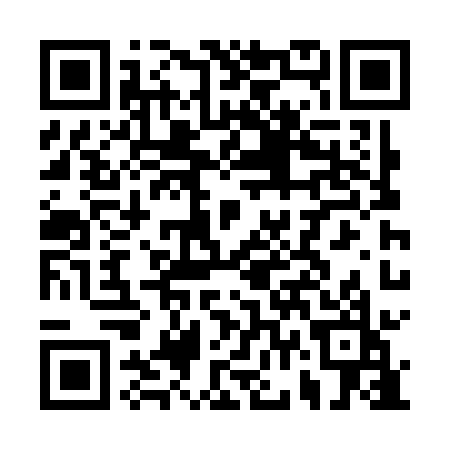 Prayer times for Huby Cerekwickie, PolandWed 1 May 2024 - Fri 31 May 2024High Latitude Method: Angle Based RulePrayer Calculation Method: Muslim World LeagueAsar Calculation Method: HanafiPrayer times provided by https://www.salahtimes.comDateDayFajrSunriseDhuhrAsrMaghribIsha1Wed2:475:2012:485:558:1610:372Thu2:445:1812:475:568:1710:413Fri2:405:1712:475:578:1910:444Sat2:365:1512:475:588:2110:475Sun2:345:1312:475:598:2210:516Mon2:335:1112:476:008:2410:537Tue2:325:0912:476:018:2610:548Wed2:315:0812:476:028:2710:559Thu2:315:0612:476:038:2910:5510Fri2:305:0412:476:048:3010:5611Sat2:295:0312:476:058:3210:5712Sun2:295:0112:476:068:3410:5713Mon2:284:5912:476:078:3510:5814Tue2:274:5812:476:088:3710:5915Wed2:274:5612:476:098:3810:5916Thu2:264:5512:476:108:4011:0017Fri2:264:5312:476:118:4111:0118Sat2:254:5212:476:118:4311:0119Sun2:254:5112:476:128:4411:0220Mon2:244:4912:476:138:4611:0321Tue2:244:4812:476:148:4711:0322Wed2:234:4712:476:158:4811:0423Thu2:234:4512:476:168:5011:0524Fri2:224:4412:476:168:5111:0525Sat2:224:4312:486:178:5211:0626Sun2:224:4212:486:188:5411:0627Mon2:214:4112:486:198:5511:0728Tue2:214:4012:486:198:5611:0829Wed2:214:3912:486:208:5711:0830Thu2:204:3812:486:218:5911:0931Fri2:204:3712:486:219:0011:09